Publicado en Madrid el 05/09/2019 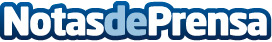 Cómo hacer una reforma sin gastar mucho dinero, por Reforma MadridEl concepto de reformar la casa suele estar unido a la idea de tener que invertir mucho. Reforma Madrid, empresa líder del sector, desvela las claves para poder afrontar una reforma de manera económicaDatos de contacto:Reforma Madridhttps://reforma-madrid.net667 825 785Nota de prensa publicada en: https://www.notasdeprensa.es/como-hacer-una-reforma-sin-gastar-mucho-dinero Categorias: Bricolaje Inmobiliaria Interiorismo Marketing E-Commerce Consumo http://www.notasdeprensa.es